Экскурсия «Екатеринодар-град казачий».22 сентября 2021г. Союз казачьей молодежи и школа 61 организовали экскурсию «Екатеринодар-град казачий». Есть ли имена у деревьев в городе Краснодаре, где находится кабинет губернатора, почему было много породистых бездомных собак на улицах города в начале 20 века? На эти вопросы ответили ребята в ходе экскурсии. А также познакомились с интересными фактами из жизни казачьей столицы, увидели пушки с разрушенного памятника Екатерине II, прикоснулись к казачьим реликвиям.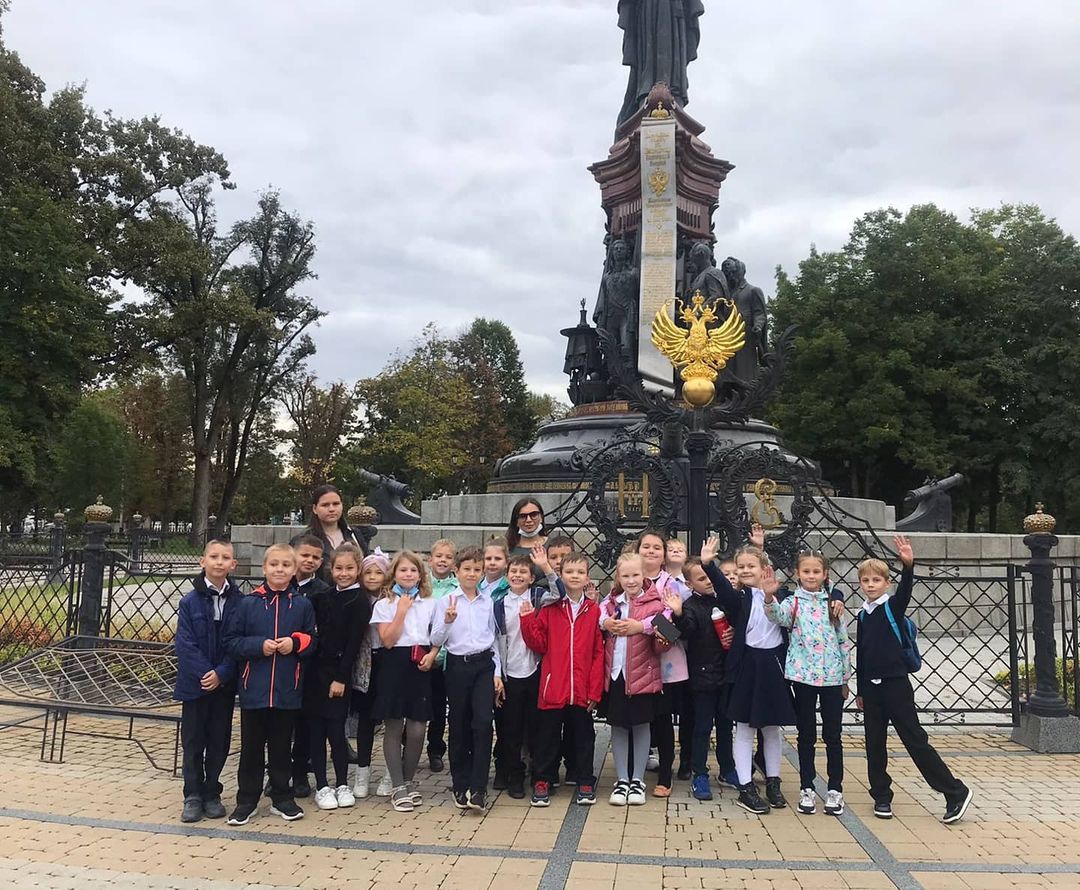 